Cumpetenza da la materiaCumportament d’emprender, da lavurar e cumportament socialExplicaziunsIn attestat unitar per la scola populara grischuna L'attestat edì dal departament è obligatoric per il stgalim primar sco er per il stgalim secundar I da la scola populara.Explicaziuns generalasGiudicament e promoziun: A la fin da mintga semester vegn fatg il giudicament cun in attestat da notas. Quel infurmescha davart il stadi actual da la cumpetenza da la materia sco er dal cumportament d'emprender, da lavurar e dal cumportament social. Il giudicament da la cumpetenza da la materia exprima, co che las finamiras da l'instrucziun èn vegnidas cuntanschidas. Sco finamiras da l'instrucziun vegnan numnadas quellas enconuschientschas ed abilitads ch'èn necessarias per pudair emprender ed avanzar cun success en la proxima classa. Las constataziuns davart il cumportament d'emprender, da lavurar e davart il cumportament social descrivan tscherts aspects da las cumpetenzas transversalas.A la fin dal segund semester da mintga classa vegn prendida ina decisiun da promoziun. Quella sa basa sin in giudicament cumplessiv che resguarda la cumpetenza da la materia sco er il cumportament d'emprender, da lavurar ed il cumportament social da la scolara u dal scolar durant l'entir onn da scola. La decisiun da promoziun vegn inscritta sin il formular d'attestat.Giudicament en cas da scolaziun speziala: Per scolaras e scolars che profitan d'ina scolaziun speziala po il giudicament vegnir fatg en cas motivads cun in attestat en furma libra (text).Giudicament en la 1. e 2. classa primara: Empè d'in attestat da notas po en questas duas classas er vegnir dà in attestat da pleds (cun ils predicats "surpassà", "cuntanschì", "cuntanschì parzialmain", "betg cuntanschì") u in attestat en furma libra (text). Rapport davart l'emprender: L'attestat po vegnir cumplettà cun in rapport davart l'emprender. In rapport davart l'emprender po avair ina furma libra. El infurmescha davart il stadi actual da la cumpetenza da la materia sco er davart aspects impurtants dal cumportament d'emprender, da lavurar e dal cumportament social.Tar scolaras e scolars che han in basegn spezial da promoziun (promoziun integrativa cun u senza adattaziun da las finamiras da l'instruc-ziun, mesiras pedagogic-terapeuticas, audiopedagogia e mesiras tar donns da la vesida, scolaziun speziala integrativa u separativa, mesiras per scolaras e scolars che han talents extraordinaris) sto l'attestat vegnir cumplettà cun in rapport davart l'emprender, en il sectur simpel almain per il segund semester. En il rapport davart l’emprender duai en spezial vegnir explitgà, tge finamiras da l’instrucziun che la scolara u il scolar ha cuntanschì sco er sch'ella u el ha profità da mesiras da la pedagogia speziala e sche quai è il cas, da tgeninas.Scolaras e scolars da lingua estra che vegnan scolarisads senza avair enconuschientschas da la lingua d'instrucziun survegnan l'emprim onn in rapport davart l'emprender empè d'in attestat da notas. En il segund onn poi vegnir renunzià da dar notas en singuls roms, sche scolaras e scolars na cuntanschan betg las finamiras da l'instrucziun, perquai ch'els èn da lingua estra. Per ils roms, en ils quals i na vegnan dadas naginas notas, sto vegnir fatg in rapport davart l'emprender.Remartgas sin il formular d'attestat: Sin il formular d'attestat sto vegnir remartgà en il champ correspundent: in rapport davart l'emprender agiuntà; en cas d'ina adattaziun da las finamiras da l'instrucziun, il rom correspundent; en cas d'ina deliberaziun d’in rom d’instrucziun, il rom correspundent; en cas d'ina scolaziun speziala, il gener da la scolaziun (integrativa u separativa).Model dal stgalim secundar IModel B (senza roms da nivel):
La scola reala e la scola secundara vegnan manadas separadamain per las linguas che vegnan purschidas sco roms obligatorics e per la matematica. En ils ulteriurs roms èn admessas differentas furmas da cooperaziun.Model C (cun roms da nivel):
La scola reala e la scola secundara vegnan manadas sco classas da nivel en ils roms obligatorics ed en ils roms d'elecziun dals champs "linguas" e "matematica" ch'èn inditgads sco roms da nivel. L'instrucziun dals ulteriurs roms vegn dada en la classa reala respectivamain en la classa secundara oriunda (en las uschenumnadas classas da tschep). En cas d'in stgalim secundar I cun dus nivels:nivel I:	nivel cun pretensiuns elementarasnivel II:	nivel cun pretensiuns extendidas e	nivel cun pretensiuns fitg extendidasEn cas d'in stgalim secundar I cun trais nivels:nivel I: 	nivel cun pretensiuns elementarasnivel II a:	nivel cun pretensiuns extendidasnivel II b:	nivel cun pretensiuns fitg extendidasGiudicament da la cumpetenza da la materia cun notas6 = fitg buna prestaziun5 = buna prestaziun4 = prestaziun suffizienta3 = prestaziun insuffizienta2 = prestaziun flaivla1 = prestaziun fitg flaivlaI pon er vegnir dadas valurs intermediaras cun mesas notas.Giudicament da la cumpetenza da la materia en l'attestat da pleds cun ils suandants predicats (mo per la 1. e 2. classa primara)surpassà las finamiras da l'instrucziuncuntanschì las finamiras da l'instrucziuncuntanschì parzialmain las finamiras da l'instrucziunbetg cuntanschì las finamiras da l'instrucziunGiudicament dal cumportament d'emprender, da lavurar e dal cumportament socialIls criteris prescrits per il cumportament d'emprender, da lavurar e per il cumportament social vegnan valitads sco suonda:bun	= giudicat per il cas regularfitg bun	= divergenza extraordinaria en il senn positivsuffizient	= divergenza en il senn negativinsuffizient	= divergenza extraordinaria en il senn negativ Suttascripziun da l'attestatLas persunas responsablas per l’educaziun resp. la represchentanza legala han da confermar l'invista da l'attestat cun lur suttascripziun. Questa conferma na signifitga dentant betg che las persunas responsablas per l’educaziun resp. la represchentanza legala èn d’accord cun il giudicament e cun la decisiun da promoziun.Indicaziun dals meds legalsLas persunas responsablas per l’educaziun resp. la represchentanza legala pon far recurs cunter la decisiun davart la nunpromoziun respectivamain davart la promoziun, dentant betg cunter singulas notas e singuls giudicats, entaifer 10 dis dapi la communicaziun en scrit tar l'uffizi per la scola populara ed il sport.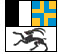 ATTESTAT SCOLA PRIMARAExplicaziuns vesair p.pl. agiuntaPrenum / num:Onn da scola:     , attestat da l’onnData da naschientscha:Classa:1. classaLieu da burgais, chantun, naziunalitad:Geniturs /represchentanza legala:Lieu da scola:In discurs da giudicat ha gì lieu:In discurs da giudicat ha gì lieu:In discurs da giudicat ha gì lieu:Data: Data: Data: Decisiun da promoziun:Decisiun da promoziun:Decisiun da promoziun:Lieu / data:Lieu / data:Suttascripziun da la persuna d’instrucziun da classa:Suttascripziun da la persuna d’instrucziun da classa:Suttascripziun da la persuna d’instrucziun da classa:Suttascripziun da la persuna d’instrucziun da classa:Invista: geniturs / represchentanza legala:Invista: geniturs / represchentanza legala: